EAGLE’S LANDING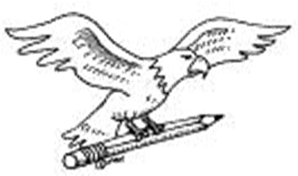 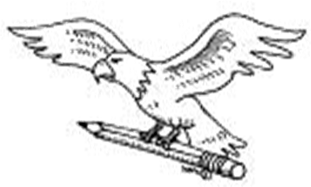 Before & After School ProgramHours of Operation:Before School:  6:30am – 7:45am	After School: 3:00pm – 6:00pmAdmission Requirements:Parents must complete all registration requirements before the child can be admitted to the Extended Day Program. Registration includes the following:Completed and signed registration form (Extended Day form)Updated medical information/immunization (filed in the school office)Emergency contact persons other than parents listed on registration formRegistration fee ($25.00 per child)Regular fee for one (1) week (must be with registration form). Make check payable to Dodge Elementary School‐Eagle’s Landing.FEES:*Registration Fees and Weekly Fees are non-refundable.**Students must be registered and pay the registration fee in order to participate in Drop‐In.SessionsMorning OnlyAnnual RegistrationWeekly Fees1 Child$25.00$30.002 Children$50.00$45.003 Children$75.00$55.00Afternoon Only1 Child$25.00$45.002 Children$50.00$65.003 Children$75.00$85.00Morning & Afternoon1 Child$25.00$65.002 Children$50.00$100.003 Children$75.00$130.00Drop‐In**Daily FeesMorning$25.00$15.00Afternoon$25.00$20.00